附件1长春交易团第127届广交会采购企业推荐表中国对外贸易中心：长春交易团推荐以下企业作为第127届广交会境内采购企业：交易团（分团）经办人：孟勐(长春市商务局  89168359/13578970170)              邮箱：68079360@qq.com广交会长春交易团境内采购企业微信群二维码(报名后扫码入群)：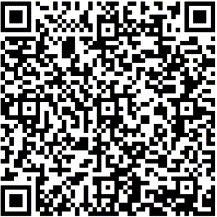 序号企业名称联系人联系电话邮箱行业类别